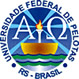 MINISTÉRIO DA EDUCAÇÃOUNIVERSIDADE FEDERAL DE PELOTASCurso de Engenharia de Materiais (6100)MINISTÉRIO DA EDUCAÇÃOUNIVERSIDADE FEDERAL DE PELOTASCurso de Engenharia de Materiais (6100)MINISTÉRIO DA EDUCAÇÃOUNIVERSIDADE FEDERAL DE PELOTASCurso de Engenharia de Materiais (6100)MINISTÉRIO DA EDUCAÇÃOUNIVERSIDADE FEDERAL DE PELOTASCurso de Engenharia de Materiais (6100)MINISTÉRIO DA EDUCAÇÃOUNIVERSIDADE FEDERAL DE PELOTASCurso de Engenharia de Materiais (6100)REQUERIMENTO PARA TRANCAMENTO DE DISCIPLINA REQUERIMENTO PARA TRANCAMENTO DE DISCIPLINA REQUERIMENTO PARA TRANCAMENTO DE DISCIPLINA REQUERIMENTO PARA TRANCAMENTO DE DISCIPLINA REQUERIMENTO PARA TRANCAMENTO DE DISCIPLINA Nome: ...............................................................................................Nome: ...............................................................................................Nome: ...............................................................................................Nome: ...............................................................................................Matrícula: .......................................Curso: ...............................................................................................Curso: ...............................................................................................Curso: ...............................................................................................Curso: ...............................................................................................Código do Curso: ...........................Email: ................................................................................................Email: ................................................................................................Email: ................................................................................................Email: ................................................................................................Telefone: ........................................Código da DisciplinaNome da DisciplinaNome da DisciplinaNome da Disciplina12345678N° de Disciplinas Trancadas: ..................................Pelotas, .................. de .................. de ....................................................................................................Assinatura do(a) RequerenteN° de Disciplinas Trancadas: ..................................Pelotas, .................. de .................. de ....................................................................................................Assinatura do(a) RequerenteN° de Disciplinas Trancadas: ..................................Pelotas, .................. de .................. de ....................................................................................................Assinatura do(a) RequerenteNÃO PREENCHER: USO EXCLUSIVO DO COLEGIADOProcessado no sistema em .......... / ......... / ...........................................................................................Assinatura do(a) Secretário(a)NÃO PREENCHER: USO EXCLUSIVO DO COLEGIADOProcessado no sistema em .......... / ......... / ...........................................................................................Assinatura do(a) Secretário(a)